8:00-8:45: 	Breakfast and Registration 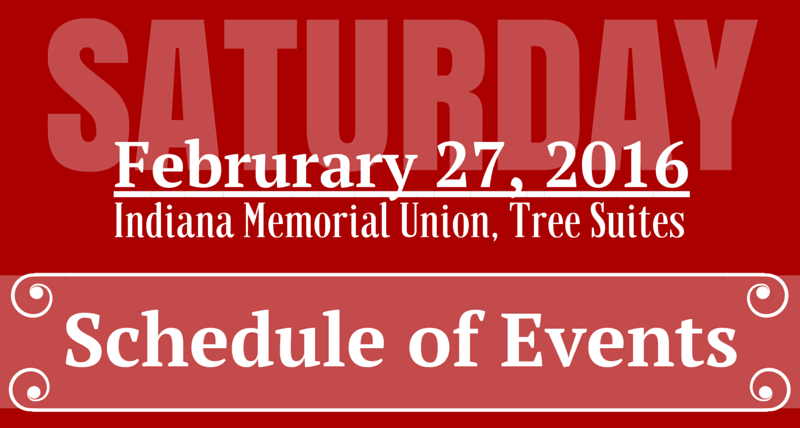 Redbud Room, IMUThe registration table will remain open until 10:30 AM.8:45-10:15: 	Session 1 Literature: 	Puerto Rico’s Place: Rethinking the Politics of Belonging through Narrations of the Diaspora Moderator: Ellen Ryan Robinson, Indiana UniversitySassafras Room, IMU“Delinquency and the Dignity of Dirt: Performing Place in Two Puerto Rican Dramas”Daryl Spurlock, Indiana University“’We hold these truths to be self-evident’: Hamilton, Adaptation, and American History”Zachary Scalzo, Indiana University“The Formative Power of Women, Story-Telling, and Writing in Judith Ortiz Cofer’s Silent Dancing”Alba Rivera, Purdue UniversityLinguistics:	Second language acquisition/Bilingualism Moderator: Jordan Garret, Indiana University
Persimmon Room, IMU“El efecto del grado de oclusión y duración de [β ð ɣ] en la percepción de acento extranjero”Megan DiBartolomeo & Fernando Melero García, Indiana University  “Effects of explicit and implicit instruction on the Spanish past subjunctive”Sara Fernández, University of Illinois Urbana-Champaign“Echt Papiamentu in context: an analysis of Dutch and English lexical contributions to Papiamentu”Margaret Glide, Indiana University10:30-11:45: 	Keynote Address by Professor Joan Bybee           Dogwood Room, IMU          “Does Grammar Impact Sound Change?”11:45-1:15: 	Lunch Break1:15-2:45: 	Session 2Literature:	Race and Gender in the Lusophone World Moderator: Rebecca Clay, Indiana UniversitySassafras Room, IMU“The Racialized Cinematic Stare in Leon Hirszman’s São Bernardo”Ellen Ryan Robinson, Indiana University“Úrsula, Discovering Afro-Brazilian Literature”Nilzimar Vieira, Indiana University“Quebrando tabus, seguindo convenções: O papel da mulher como educadora em "O sermão do senhor cura" de Ana de Castro Osório e Opúsculo humanitário de Nísia Floresta”Ricardo Martins, Indiana UniversityLinguistics:	Phonetics Moderator: Sean McKinnon, Indiana UniversityPersimmon Room, IMU“Cordoba Spanish: A closer look to Eastern Andalusian mid-vowels”Ángel Milla Muñoz, Indiana University“What the ‘L?: An Ultrasound Study of the Acoustic and Articulatory Characteristics of /l/ in Brazilian Portuguese”Sherman Charles, Indiana University“Proposed Effects of Plurilingualism on Rhotic Realizations: A Closer Look at the Guatemalan Spanish Dialect”Sarah Little, University of Illinois Urbana-Champaign3:00-4:30: 	Session 3Literature:	Interrogando identidades en la literatura de la temprana modernidad Moderator: Christie Cole, Indiana UniversitySassafras Room, IMU“Articulando la identidad nacional en El bastardo Mudarra de Lope de Vega”Ali Alsmadi, Indiana University“La ebriedad y la representación de la feminidad en el Archipreste de Talavera”Min Ji Kang, Purdue University“¿La homosexualidad de Francisco Roca?”Luis Cárdenas López, University of LouisvilleLinguistics:	Sociolinguistics/Pragmatics Moderator: Vanessa EliasPersimmon Room, IMU“Pragmaticalization and Variation of Epistemic Markers in Puerto Rican Spanish Slang: A Variationist Approach to CMC”Juan Escalona, Indiana University“A Usage-Based Approach to Adjectival Predicates Language Contact in Castellón, Spain”Travis Sago, Indiana University“Who's Usted? Address Form Variation in Service Encounters in Medellin, Colombia”Eliot Raynor, Indiana University4:45-6:00: 	Keynote Address by Professor Erin Graff Zivin           Dogwood Room, IMU                     “The Ethical Turn in Latin American Studies”8:00-8:45: 	Breakfast and Registration 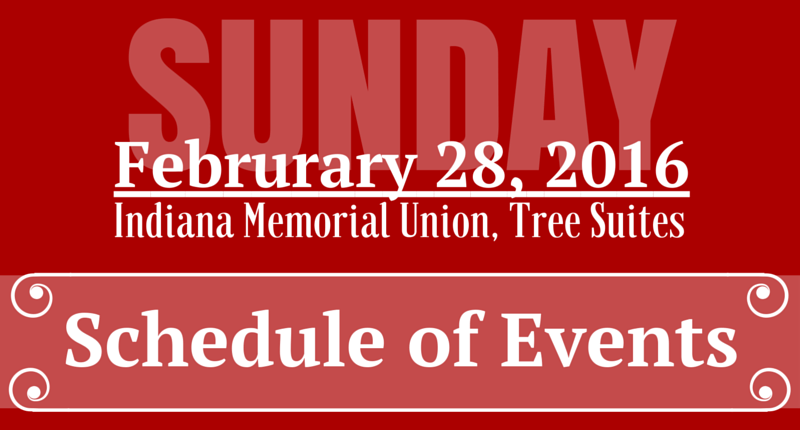 Redbud Room, IMUThe registration table will remain open until 10:30 AM.8:45-10:15: 	Session 4Literature:	La plaza del diamante: Nuevas aproximaciones desde la perspectiva de género Moderator: Jackie Markle, Indiana UniversitySassafras Room, IMU“El periplo de Natalia en La plaza del Diamante”Gabriela Kolman, Indiana University“La señora Enriqueta, las langostas y la relación familiar en La plaza del Diamante”Jill Fortin, Indiana University“Not man Enough: Investigating La plaza del Diamante’s Mateu”Caitlin McClelland, Indiana UniversityLiterature:	El deseo, la nación y lo fantástico en el boom latinoamericano Moderator: Alysa Shcroff, Indiana UniversityPersimmon Room, IMU“Una exploración fantástica de la pedofilia en ‘La muñeca reina’”Andrew Holzman, Western Michigan University“Una lectura política de El recurso del método de Alejo Carpentier: El Primer Magistrado frente al Estudiante”Damian Escolano, Indiana University“La alteridad entre dos mundos: el mundo occidental y el mundo Mexica en ‘Axolotl’”Viridiana Hernández, Western Michigan University10:30-12:00: 	Session 5Literature:	Estudios culturales: España Moderator: Nora Gardner, Indiana UniversitySassafras Room, IMU “Memoria, Guerra Civil y nacionalismo en la prensa española contemporánea: Las controversias sobre los Papeles de Salamanca y el Archivo Centelles (2004-2009)”Ernest Carranza, The Ohio State University“Evolución e imposición lingüística en los archivos parroquiales catalanes en el siglo XVIII (el caso de Miravet)”Josep Cañabate, Universitat de BarcelonaLiterature: 	History and its Shadows: Re-Thinking Historical Narratives in Contemporary Latin American and Luso-Brazilian Literature Moderator: Tamara Mitchell, Indiana UniversityPersimmon Room, IMU“Between Fradique Mendes and Gilberto Freyre: The Possibility for a Luso-Tropicalist Reading of José Eduardo Agualusa’s Nação Crioula”Cynthia Martinez, Indiana University“La recodificación de lo histórico en lo personal en La diáspora de Horacio Castellanos Moya”Tingting Zhang, Indiana University“Geopolítica de la Amazonía and Evo Morales: Echoes of Latin American History”Daniel Runnels, Indiana University12:00-1:30: 	Lunch Break1:30-3:00: 	Session 6Literature:	Reading Ana Ozores Moderator: Moses Fritz, Indiana UniversitySassafras Room, IMU“The Politics of Description in the Realist Novel: Reading La Regenta with Jacques Rancière”Matt Johnson, Indiana University“Vetusta’s Venerated Virgin/Venus: Ana Ozores as Celebrity in Leopoldo Alas’s La Regenta”Nora Gardner, Indiana University“The Body and Soul of don Santos Barinaga: La Regenta as Biopolitical Allegory” Justin Knight, Indiana University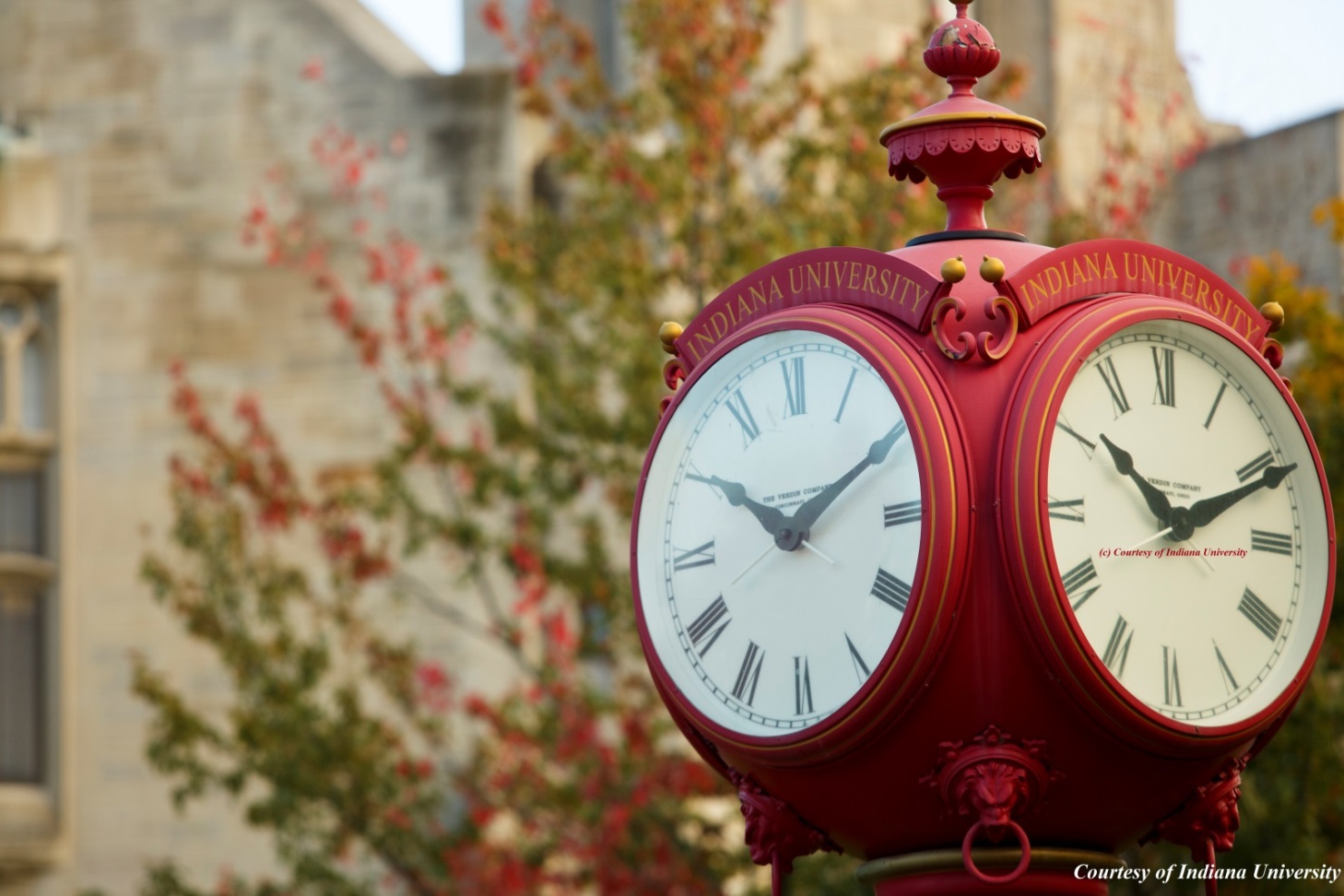 